입사지원서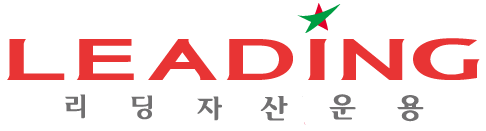 학력사항 (최종학력: 00대학교(0년) 00학과 졸업)경력사항 (전체경력: 00년 00개월)자격증기타활동병역가족사항위에 기재한 사항은 사실과 틀림이 없습니다.년     월     일성  명 :             (인)경력 기술서업무수행 내용을 가능한 상세히 작성해주시기 바랍니다. 자기 소개서지원 동기 및 입사 포부에 대하여 항목당 200~300자 내외로 간결하게 작성해주시기 바랍니다.상기에 기술한 내용은 사실과 다름 없음을 확인합니다.년    월     일        지원자 : 개인정보 수집 및 이용 동의서 본인은 리딩자산운용 주식회사에 대한 입사지원과 관련하여 아래와 같이 당사가 본인에 대한 개인정보를 수집, 이용하는 것에 대하여 동의합니다.1. 개인정보의 수집 및 이용 목적   리딩자산운용 주식회사는 채용 진행을 목적으로 입사지원자의 성명, 생년월일, 학력,   경력, 가족정보, 연락처 등의 개인정보를 수집하며, 개인정보를 제3자에게 제공하거나,   채용 이외의 목적으로 사용하지 않습니다. 2. 개인정보 보유 및 이용기간   채용 절차 종료시까지	입사지원자는 ‘개인정보 수집 및 이용 동의서’의 제출을 거부할 권리가 있으며,    동의서 제출 거부 시 채용 절차가 진행되지 않을 수 있음을 참조하시기 바랍니다.년        월       일성명 :                  서명 또는 (인)이름영문생년월일지원부문휴대폰응시형태신입 / 경력E-mail주소재학기간학교명 및 전공평점/만점소재지근무기간	회사명 및 부서직위담당 업무자격증/ 면허증등급취득일발행처활동 내용활동 기간기관구분군번병과계급복무기간복무처면제사유관계성명생년월일직업(근무처)동거여부  회사명	부서직급회사소개주요업무(프로젝트명)프로젝트 기간주요역할 및 담당업무 성과이직 사유  회사명	부서직급회사소개주요업무(프로젝트명)프로젝트 기간주요역할 및 담당업무 성과업무 성과이직 사유